Löse das Kreuzworträtsel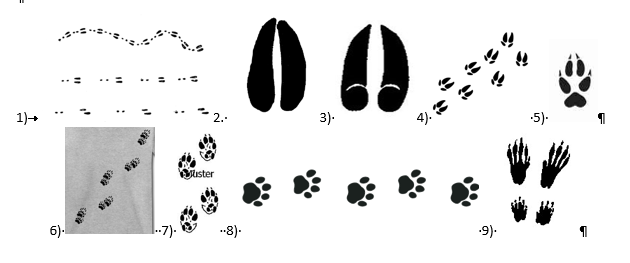 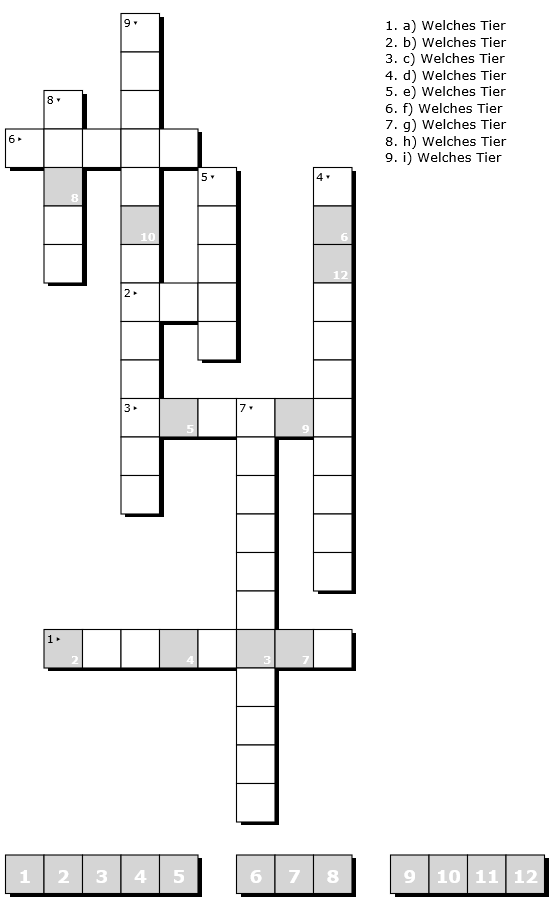 Verbinde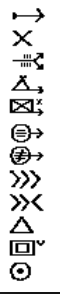 RichtungTrinkwasserSchlechte RichtungDrei und zwei haben sich getrenntFreundeWeg zum Lagerplatz10 Schritte von hier ist eine Mitteilung (Brief versteckt)Schlechtes WasserFeindeGefahrHeimgekehrtHier warten